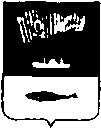 АДМИНИСТРАЦИЯ ГОРОДА МУРМАНСКАП О С Т А Н О В Л Е Н И Е13.11.2017                                                                               № 3629О проведении конкурса на право заключения договора на установку и эксплуатацию рекламной конструкции на земельном участке, здании или ином недвижимом имуществе, находящемся в муниципальной собственности города Мурманска, и на земельном участке, государственная собственностьна который не разграничена В соответствии с Федеральными законами от 30.11.1994 № 51-ФЗ  «Гражданский кодекс Российской Федерации (часть первая)», от 13.03.2006     № 38-ФЗ «О рекламе», решением Совета депутатов города Мурманска от 24.06.2011 № 38-502 «Об установлении формы проведения торгов на право заключения договора на установку и эксплуатацию рекламной конструкции», постановлением администрации города Мурманска от 31.08.2017 № 2857 «Об утверждении Положения о проведении конкурса на право заключения договора на установку и эксплуатацию рекламной конструкции на земельном участке, здании или ином недвижимом имуществе, находящемся в муниципальной собственности города Мурманска, и на земельном участке, государственная собственность на который не разграничена» п о с т а н о в л я ю:1. Провести конкурс на право заключения договора на установку и эксплуатацию рекламной конструкции на земельном участке, здании или ином недвижимом имуществе, находящемся в муниципальной собственности города Мурманска, и на земельном участке, государственная собственность на который не разграничена, на места размещения рекламных конструкций согласно приложению к настоящему постановлению.2. Комитету градостроительства и территориального развития администрации города Мурманска (Зюзина Ю.В.) в срок до 01.04.2018 обеспечить проведение в установленном порядке конкурса на право заключения договора на установку и эксплуатацию рекламной конструкции на земельном участке, здании или ином недвижимом имуществе, находящемся в муниципальной собственности города Мурманска, и на земельном участке, государственная собственность на который не разграничена.3. Отделу информационно-технического обеспечения и защиты информации администрации города Мурманска (Кузьмин А.Н.) разместить настоящее постановление с приложением на официальном сайте администрации города Мурманска в сети Интернет.4. Редакции газеты «Вечерний Мурманск» (Хабаров В.А.) опубликовать настоящее постановление с приложением.5. Настоящее постановление вступает в силу со дня подписания.6. Контроль за выполнением настоящего постановления возложить на  заместителя главы администрации города Мурманска Мирошникову М.А. Временно исполняющий полномочия главы администрации города Мурманска 		 	                                                А.Г. ЛыженковПриложение    к постановлению администрации         города Мурманска                                                                         от 13.11.2017 № 3629Места размещения рекламных конструкций,в отношении которых проводится конкурс на право заключения договора на установку и эксплуатацию рекламной конструкции на земельном участке, здании или ином недвижимом имуществе, находящемся в муниципальной собственности города Мурманска, и на земельном участке, государственная собственность на который не разграничена________________________________________________№№ п/п Адрес установки и эксплуатации рекламной конструкции Номер рекламной конструкции согласно схеме размещения рекламных конструкций на территории муниципального образования город Мурманск (том – отдельно стоящие рекламные конструкции)1231пр. Героев-североморцев, в районе здания № 11 корпус 1БЛ-0052пр. Героев-североморцев, напротив здания № 15БЛ-0063пр. Героев-североморцев, напротив здания № 17 корпус 1БЛ-0084пр. Героев-североморцев, напротив здания № 12БЛ-0125пр. Героев-североморцев, напротив здания № 18БЛ-0136ул. Свердлова, напротив здания № 36аБЛ-0207ул. Свердлова, в районе здания № 17аБЛ-0218в районе пересечения ул. Коминтерна  и ул. КомсомольскойБЛ-0239ул. Коминтерна, в районе здания № 5БЛ-02510жилрайон Росляково, Североморское шоссе (в районе старого КПП) БЛ-02711жилрайон Росляково, на пересечени Североморского шоссе и ул. Молодежной, в районе здания № 16БЛ-02812жилрайон Росляково, Североморского шоссе, в районе поворота к зданию церквиБЛ-02913пр. Героев-североморцев, напротив здания № 14БЛ-03114ул. Капитана Пономарева, в районе здания № 12БО-00115на пересечении пр. Кольского и ул. Капитана Пономарева, напротив здания № 1/16БО-00216пр. Кольский,  в районе остановки «улица Капитана Пономарева» (север)БО-00317ул. Шмидта, в районе здания № 1 корпус 1БО-01118ул. Шмидта, в районе электроподстанции № 5 БО-01419ул. Карла Маркса, напротив здания № 47БО-02520ул. Капитана Маклакова, в районе здания  № 4БО-02621ул. Капитана Маклакова, напротив здания № 1БО-02722ул. Старостина, в районе здания № 3БО-02823ул. Старостина, в районе пересечения с ул. Мира (север) БО-04524ул. Старостина, в районе здания  № 85БО-04825ул. Полярные Зори, в районе здания № 10БО-05026ул. Старостина, на пересечении с Верхне-Ростинским шоссе (запад)БО-05227пр. Кирова, в районе здания № 1БП-00328пр. Кольский, в районе здания № 49аБП-01529пр. Кольский, в районе здания № 51 корпус 3БП-01830на пересечении пр. Кольского и ул. Кооперативной (север)БП-04031на пересечении пр. Кольского и ул. Кооперативной (юг)БП-04112332пр. Кольский, в районе здания № 144БП-04733пр. Кольский, в районе здания № 95БП-04834ул. Баумана, в районе здания № 3 и остановки «улица Баумана» (юг)  БП-06035на пересечении ул. Баумана и ул. ДостоевскогоБП-06236пр. Кольский, в районе здания № 200БП-06637пр. Кольский, в районе здания № 202 (север)БП-06838пр. Кольский, в районе здания № 202 (юг)БП-07039Прибрежная автодорога, в 50 м на запад от здания № 181в  по пр. КольскомуБП-07540Прибрежная автодорога, в 180 м на север от моста через Кольский заливБП-07741на пересечении ул. Достоевского и Прибрежной автодорогиБП-07942ул. Подгорная, в районе остановки «Авторынок»БП-08043пр. Кольский, напротив здания № 138 корпус 1БП-08344пр. Кольский, в районе здания № 148БП-08445пр. Кольский, напротив здания № 134БП-08546пр. Кольский, в районе здания № 55БП-08747пр. Ленина, в районе здания № 86ПО-00148пр. Ленина, в районе здания № 82аПО-00349пр. Ленина, в районе здания № 82ПО-00450пр. Ленина, в районе площади Пять Углов (север)ПО-00551пр. Ленина, в районе площади Пять Углов (центр)ПО-00652пр. Ленина, в районе площади Пять Углов (юг)ПО-00753пр. Ленина, в районе здания № 71ПО-00954на пересечении ул. Воровского и ул. Ленинградской (север)ПО-01055на пересечении ул. Воровского и ул. Ленинградской (юг)ПО-01156на пересечении ул. Воровского  и пр. Ленина (север)ПО-01257на пересечении ул. Воровского  и пр. Ленина (центр)ПО-01358на пересечении ул. Воровского  и пр. Ленина (юг)ПО-01459пр. Ленина, в районе здания № 67ПО-01560пр. Ленина, в районе здания № 78ПО-01661ул. Самойловой, в районе здания № 12ПО-01762пр. Ленина, в районе здания № 70ПО-01863пр. Ленина, в районе здания № 61ПО-01964пр. Ленина, в районе здания № 52ПО-02165пр. Ленина, в районе здания № 47ПО-02266пр. Ленина, в районе здания № 50ПО-02367пр. Ленина, в районе здания № 45ПО-02468пр. Ленина, в районе здания № 19ПО-02569ул. Полярные Зори, в районе здания № 51/33ПО-02670на пересечении ул. Профсоюзов и ул. ЧелюскинцевПО-02771на пересечении пр. Кольского и ул. БауманаПП-001